О создании рабочей комиссии для проверки готовности объектов к работе в осенне-зимний период 2015-2016 г.г.На основании «Положения о готовности газо-, электро- и теплоснабжающих организаций к работе в осенне-зимний период» администрация сельского поселения Бельский сельсовет  муниципального района Гафурийский район Республики Башкортостанп о с т а н о в л я е т       Создать комиссию для проверки готовности объектов к работе в осенне-зимний период 2015-2016 гг в следующем составе:Председатель комиссии: глава сельского поселения Ахмеров Ю.З., Члены комиссии:Управляющий делами	 Абсаттарова Г.Р.Специалист Янбекова З.С.Глава сельского поселения                                 Ю.З.Ахмеров.АДМИНИСТРАЦИЯ СЕЛЬСКОГО ПОСЕЛЕНИЯ БЕЛЬСКИЙ СЕЛЬСОВЕТ МУНИЦИПАЛЬНОГО РАЙОНА ГАФУРИЙСКИЙ РАЙОН РЕСПУБЛИКИ БАШКОРТОСТАНПАСПОРТГОТОВНОСТИ ОБЪЕКТОВ ЭНЕРГЕТИЧЕСКОГО ХОЗЯЙСТВА, ЖИЛИЩНО-КОММУНАЛЬНОГО И СОЦИАЛЬНОГО НАЗНАЧЕНИЯ СЕЛЬСКОГО ПОСЕЛЕНИЯ БЕЛЬСКИЙ СЕЛЬСОВЕТ МУНИЦИПАЛЬНОГО РАЙОНА ГАФУРИЙСКИЙ РАЙОН РЕСПУБЛИКИ БАШКОРТОСТАНВыдан Администрации сельского поселенияБельский сельсовет муниципального районаГафурийский район Республики Башкортостан на  основании  акта  проверки  готовности  от   «01» сентября  2015 годаЗаместитель главы Администрации муниципального районаГафурийский район Республики Башкортостан        __________            Киекбаев Ф.З.                                                                                                                                (подпись)            (Фамилия И.О.)                                  АКТ проверки готовности к работев осенне-зимний период 2015-2016гг.с. Инзелга						  	   «01» сентября 2015 г.(место составления акта)        Комиссия, назначенная постановлением Администрации сельского поселения Бельский сельсовет муниципального района Гафурийский районот «01» сентября 2015 г. по № 25 на основании «Положения о готовности газо-, электро- и теплоснабжающих организаций к работе в осенне-зимний период»провела проверку объектов находящиеся на территории сельского поселения Бельский сельсовет:1.АСП Бельский сельсовет2.МОБУ ООШ с.Инзелга. 3.МКОУ НШ-детский сад д.Кутлугуза4.ФАП с. Инзелга5.ФАП д.Кутлугуза6.СДК с.Инзелга7.Сельский клуб д.Кутлугузаи установила:1.АСП Бельский сельсовет2.МОБУ ООШ с.Инзелга. 3.МКОУ НШ-детский сад д.Кутлугуза4.ФАП с. Инзелга5.СДК с.Инзелга6.Сельский клуб д.Кутлугуза 7.ФАП д.Кутлугуза     готовы к работе в зимних условиях;Председатель комиссии:Глава сельского поселения						Ю.З.АхмеровЧлены комиссии:Управляющий делами                                                        Г.Р.АбсаттароваСпециалист                                              	                           З.С.ЯнбековаБАШ?ОРТОСТАН РЕСПУБЛИКА№Ы;АФУРИ РАЙОНЫ МУНИЦИПАЛЬРАЙОНЫНЫ* БЕЛЬСКИЙ АУЫЛСОВЕТЫ АУЫЛ БИЛ"М"№ЕХАКИМИ"ТЕБАШ?ОРТОСТАН РЕСПУБЛИКА№Ы;АФУРИ РАЙОНЫ МУНИЦИПАЛЬРАЙОНЫНЫ* БЕЛЬСКИЙ АУЫЛСОВЕТЫ АУЫЛ БИЛ"М"№ЕХАКИМИ"ТЕ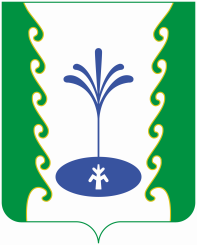 АДМИНИСТРАЦИЯСЕЛЬСКОГО ПОСЕЛЕНИЯБЕЛЬСКИЙ СЕЛЬСОВЕТМУНИЦИПАЛЬНОГО РАЙОНА ГАФУРИЙСКИЙ РАЙОНРЕСПУБЛИКИ БАШКОРТОСТАНАДМИНИСТРАЦИЯСЕЛЬСКОГО ПОСЕЛЕНИЯБЕЛЬСКИЙ СЕЛЬСОВЕТМУНИЦИПАЛЬНОГО РАЙОНА ГАФУРИЙСКИЙ РАЙОНРЕСПУБЛИКИ БАШКОРТОСТАН?АРАРПОСТАНОВЛЕНИЕ«01» сентябрь 2015 й.№25«01» сентября 2015 г.